LGV Sud Europe Atlantique (SEA)Pont supérieur droitQuel est le coût de revient d’un ouvrage d’art ?Maquettes CoûtsCoût salariés TERRASSEMENT (interne) - par jour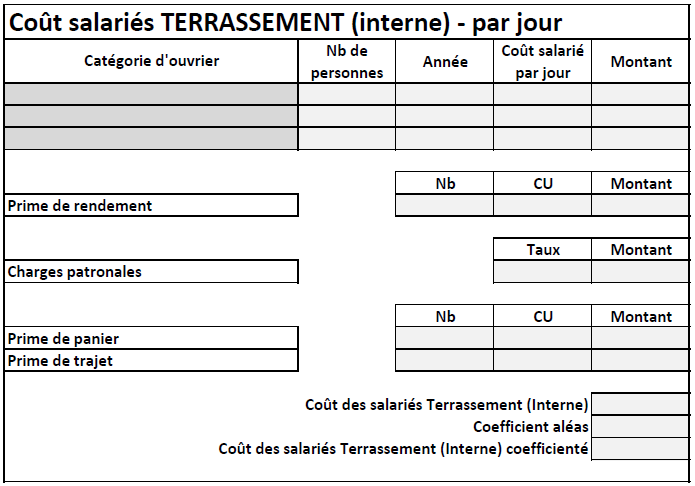 Coût salariés FINITION (interne) - par jour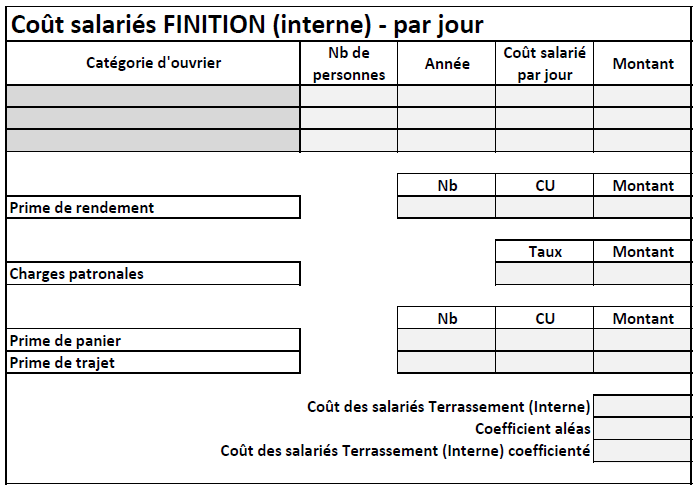 Coût de l'ouvrage d'art - PONT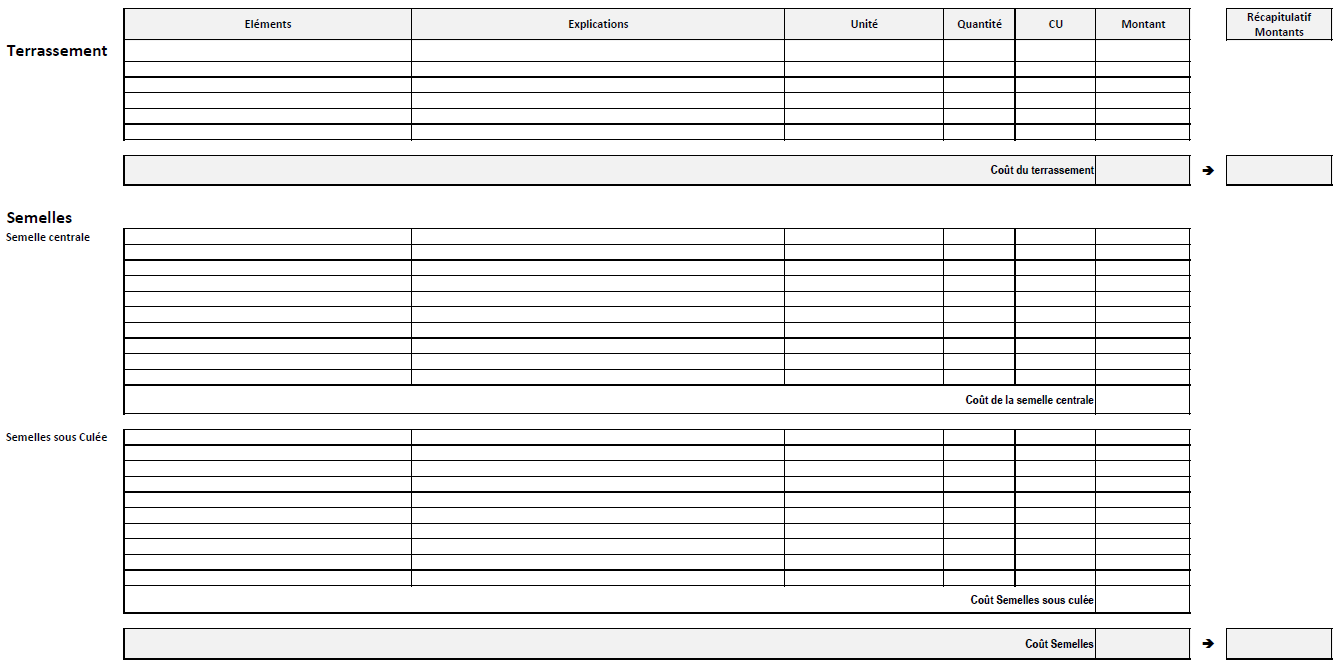 Coût de l'ouvrage d'art – PONT (suite)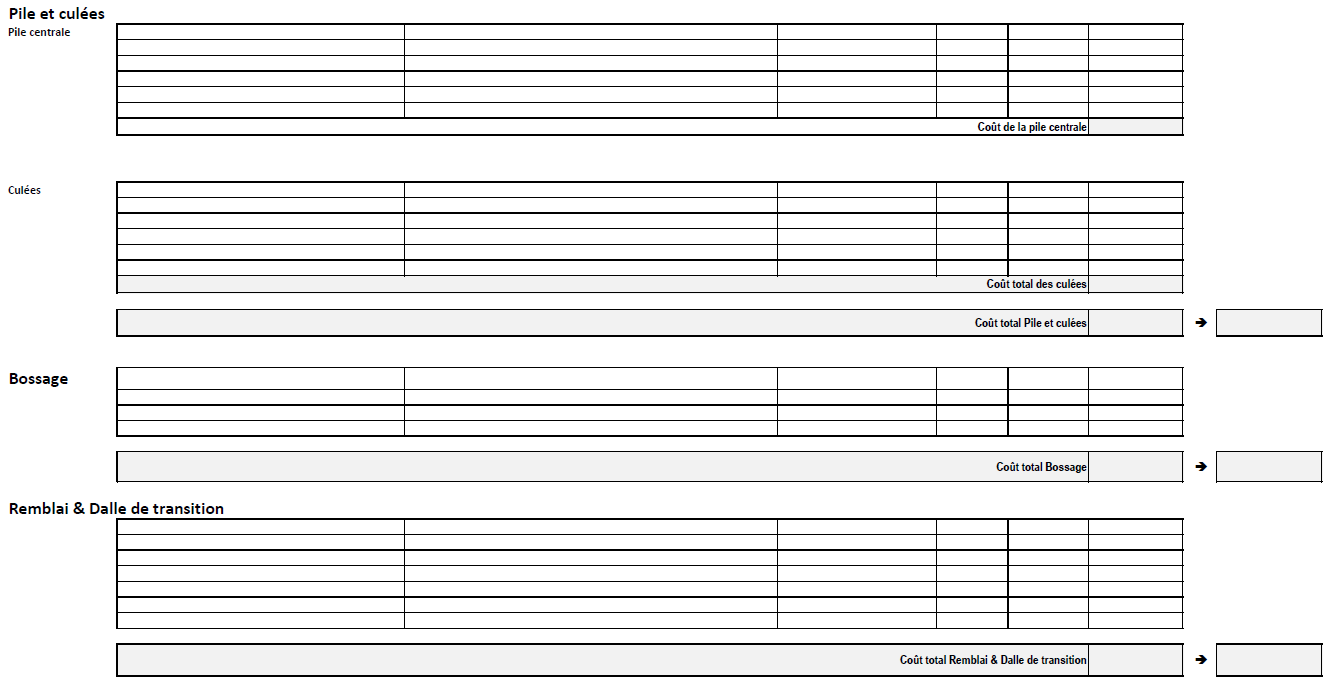 Coût de l'ouvrage d'art – PONT (suite)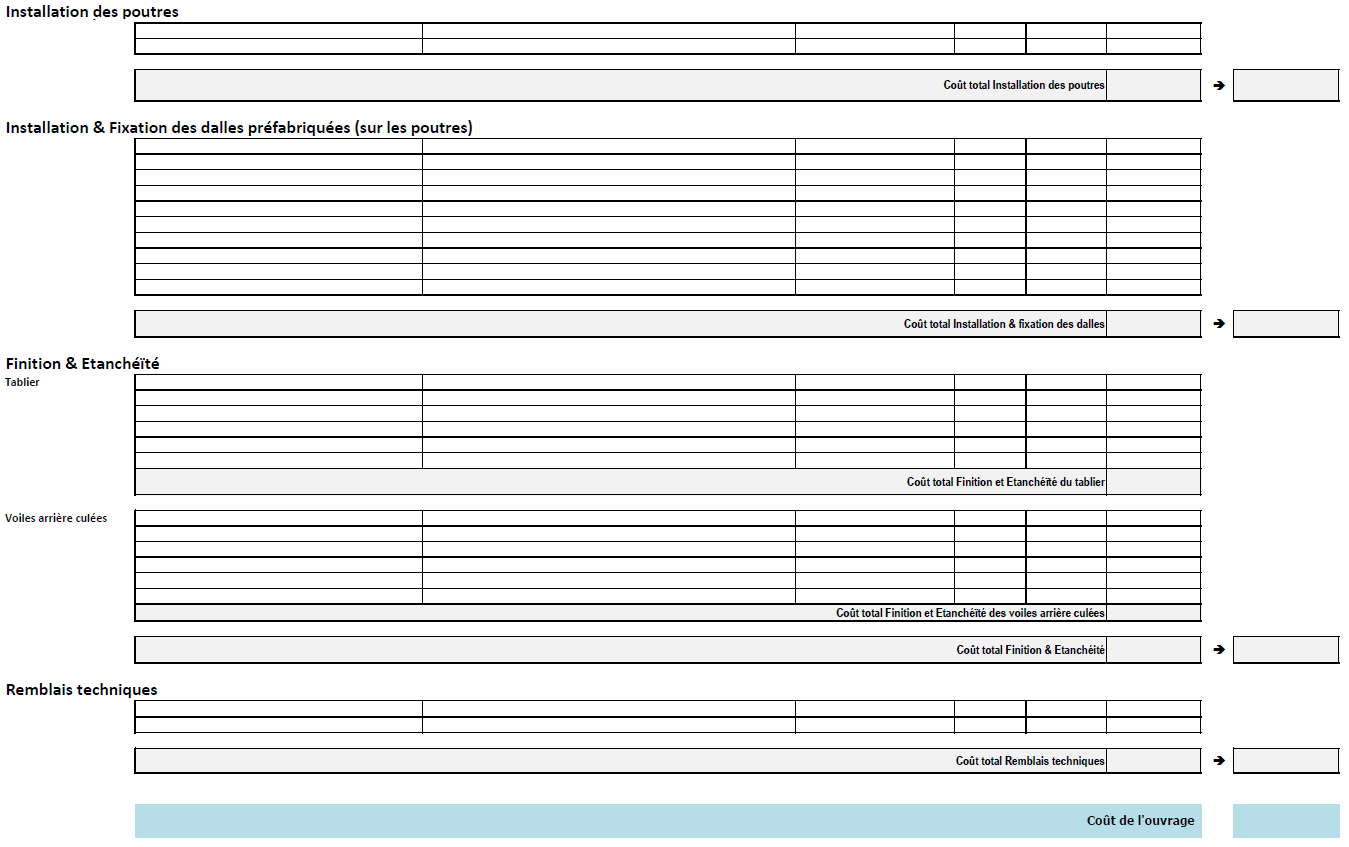 Coût de l'ouvrage d'art – PONT (suite et fin)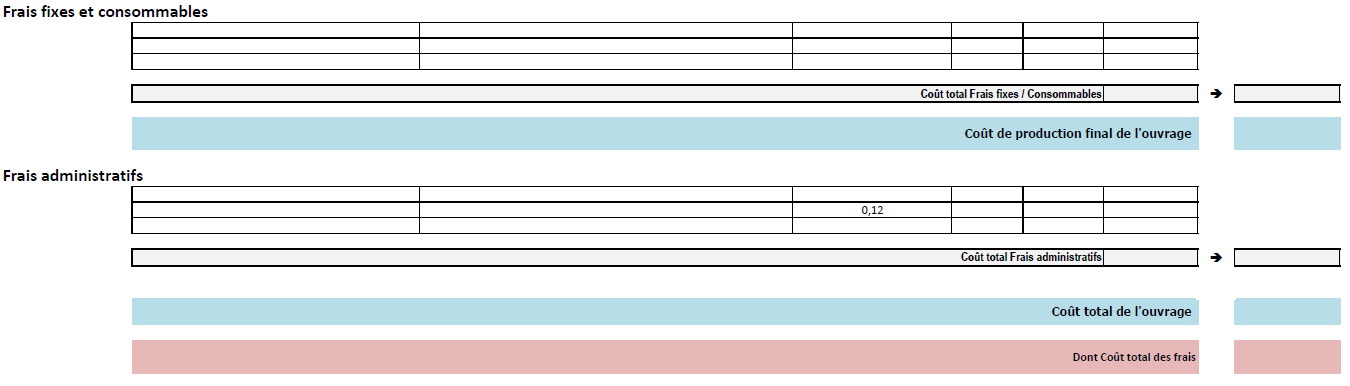 